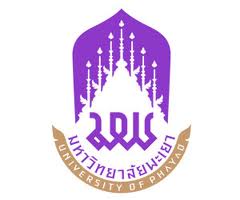 บันทึกข้อความหน่วยงาน  สถาบันนวัตกรรมและถ่ายทอดเทคโนโลยี งาน        โทร.	 ที่  อว 7339.0...../........	       วันที่	      เรื่อง  ขออนุมัติจัดซื้อ/จ้าง	   เรียน  อธิการบดี	ตามที่ สถาบันนวัตกรรมและถ่ายทอดเทคโนโลยี ได้รับจัดสรรงบประมาณรายจ่ายสถาบันนวัตกรรมและถ่ายทอดเทคโนโลยี ประจำปีงบประมาณ .......... แผนงานนวัตกรรมและถ่ายทอดเทคโนโลยี กองทุน.............................หมวด............................โครงการหลัก.........................................โครงการย่อย........................................	ในการนี้(นาย/นางสาว/นาง)	ตำแหน่ง	จึงขออนุมัติซื้อ/จ้าง                                     	       จำนวน               รายการ เป็นจำนวนเงินทั้งสิ้น	บาท (	) วัตถุประสงค์เพื่อ	การดำเนินการจัดซื้อจัดจ้างดังกล่าวเป็นไปตามหนังสือด่วนที่สุดที่ กค (กวจ) 0405.2/ว.119 
ลงวันที่ 7 มีนาคม 2561 เรื่องแนวทางการปฏิบัติในการดำเนินการจัดหาพัสดุที่เกี่ยวกับค่าใช้จ่ายในการบริหารงาน ค่าใช้จ่ายในการฝึกอบรม การจัดงานและการประชุมของหน่วยงานของรัฐ		จึงเรียนมาเพื่อโปรดพิจารณาอนุมัติ ลงชื่อ .............................................ผู้รับผิดชอบ	 	ลงชื่อ ........................................ผู้ตรวจสอบ      (...................................................)			    (................................................)	  วันที่ ............../................./...............			  วันที่ ............./................./...............							การอนุมัติ อนุมัติ    ไม่อนุมัติ เนื่องจาก.................................ลงชื่อ...........................................................(.............................................................)	                                                         วันที่ ............./................./..............รายละเอียดแนบท้ายบันทึกข้อความที่ อว7339.0.../...........ลงวันที่..................การจัดซื้อ/จ้าง……………………….……………….จำนวน.......................รายการหมายเหตุ *จำนวนและวงเงินที่ขอซื้อ/จ้าง/เช่า ครั้งนี้เป็นราคาประมาณการหลักการและขั้นตอนการปฏิบัติตาม หนังสือด่วนที่สุดที่ กค (กวจ) 0405.2/ว.119 ลงวันที่ 7 มีนาคมเรื่อง แนวทางการปฏิบัติในการดำเนินการจัดหาพัสดุที่เกี่ยวกับค่าใช้จ่ายในการบริหารงาน ค่าใช้จ่ายในการฝึกอบรม การจัดงานและการประชุมของหน่วยงานของรัฐหลักการ1. หลักการคือใช้กับการบริหารงาน/การฝึกอบรม/การจัดงาน/การประชุมของหน่วยงาน2. ให้ยกเว้นการปฏิบัติตามระเบียบกระทรวงการคลังว่าด้วยการจัดซื้อจัดจ้างและการบริหารพัสดุภาครัฐ ข้อ 22 วรรคหนึ่ง 3. เฉพาะการดำเนินการจัดซื้อจัดจ้างพัสดุที่เกี่ยวกับค่าใช้จ่ายในการบริหารงานที่มีรายการตามตาราง 1 จำนวน 15 รายการ ในวงเงินไม่เกิน 10,000.-บาท 4. ให้เจ้าหน้าที่หรือผู้ที่ได้รับมอบหมายดำเนินการจัดซื้อจัดจ้างพัสดุไปก่อนแล้วรีบดำเนินการรายงานขอความเห็นชอบต่อหัวหน้าหน่วยงานหรือผู้มีอำนาจ พร้อมหลักฐานการจัดซื้อจัดจ้าง ภายใน 5 วันทำการถัดไป 5. ให้ถือรายงานดังกล่าวเป็นหลักฐานในการตรวจรับโดยอนุโลม 6. สำหรับรายการตามตารางที่ 2 (15 รายการ) ไม่ต้องจัดซื้อจัดจ้างตาม พระราชบัญญัติการจัดซื้อจัดจ้างและการบริหารพัสดุภาครัฐ พ.ศ. 2560ขั้นตอนการดำเนินการ1. ตรวจสอบรายการที่จะจัดซื้อจัดจ้าง ว่าเข้าเงื่อนไขตามตาราง 1 (ว119) หรือไม่ 2. ให้เจ้าหน้าที่ หรือผู้ที่ได้รับมอบหมายดำเนินการจัดซื้อจัดจ้าง3. ให้จัดทำรายงานขอความเห็นชอบภายใน 5 วันทำการถัดไป 4. เมื่อผู้มีอำนาจเห็นชอบรายงานแล้ว ให้นำเอกสารที่เกี่ยวข้องทำการเบิกจ่ายเงินลำดับ ที่รายละเอียดของพัสดุที่จะจัดซื้อ/จ้าง/เช่าจำนวนและวงเงินที่ขอซื้อ/จ้าง/เช่า ครั้งนื้*จำนวนและวงเงินที่ขอซื้อ/จ้าง/เช่า ครั้งนื้*จำนวนและวงเงินที่ขอซื้อ/จ้าง/เช่า ครั้งนื้*จำนวนและวงเงินที่ขอซื้อ/จ้าง/เช่า ครั้งนื้*ลำดับ ที่รายละเอียดของพัสดุที่จะจัดซื้อ/จ้าง/เช่าจำนวนหน่วยนับราคา/หน่วยจำนวนเงินรวมเป็นเงินทั้งสิ้น (          ตัวอักษร                   )รวมเป็นเงินทั้งสิ้น (          ตัวอักษร                   )รวมเป็นเงินทั้งสิ้น (          ตัวอักษร                   )รวมเป็นเงินทั้งสิ้น (          ตัวอักษร                   )รวมเป็นเงินทั้งสิ้น (          ตัวอักษร                   )xxx